		Příloha č. 1 ke SMLOUVĚ O DODÁVKÁCH TEPLA 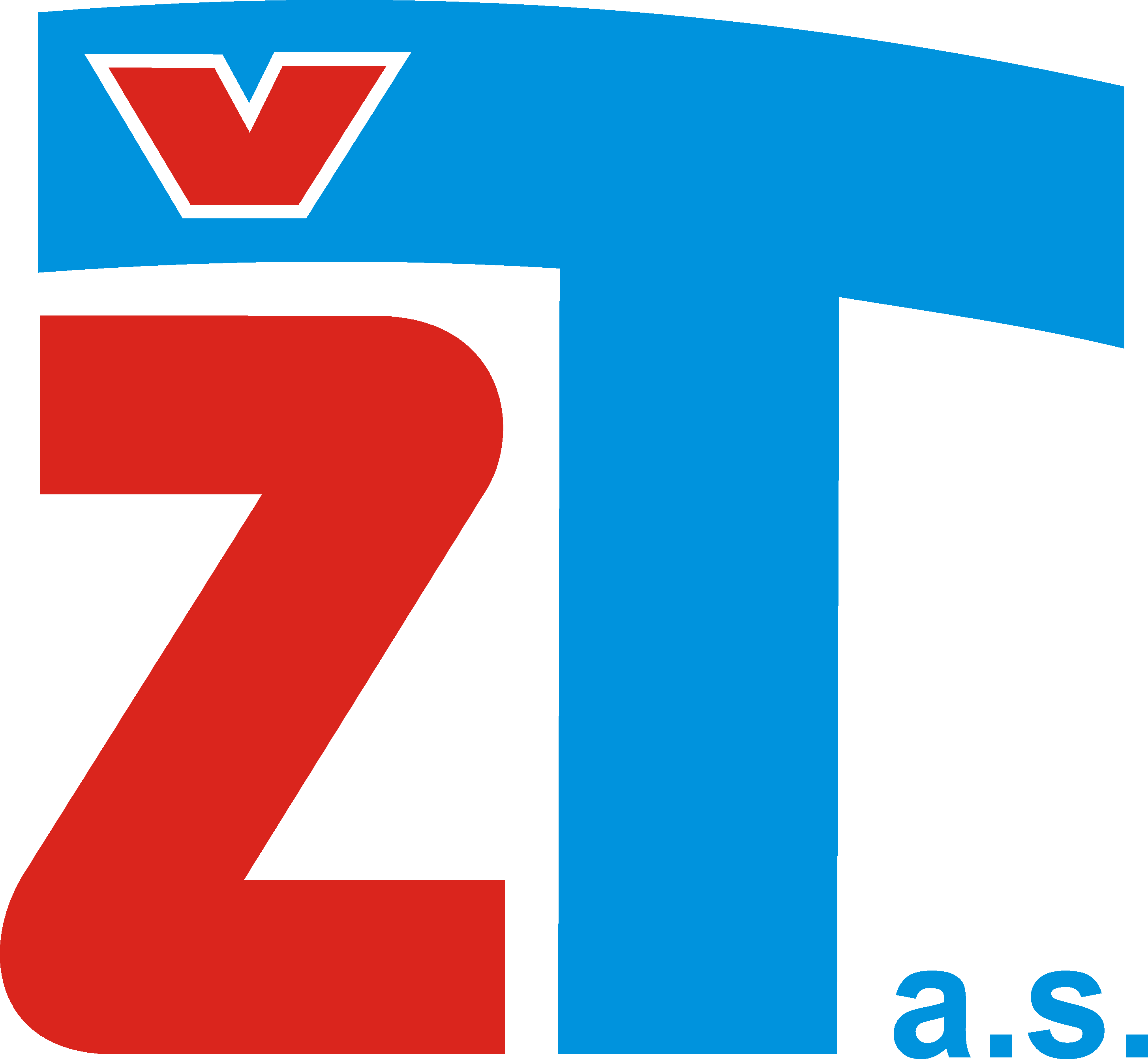 	Číslo smlouvy: 301778Technické parametry a specifikace odběrného místaOdběrné místo: Žatec, náměstí Svobody 52Místo předání tepelné energie: KPS* 105 umístěná v objektu čp. 52Úroveň předání tepelné energie: odběr přímo z horkovodu pomocí vlastní KPS*Místo měření: na vstupu do KPS*Způsob měření: kalorimetrOdběr teplé vody: ne